投标人评审得分及排序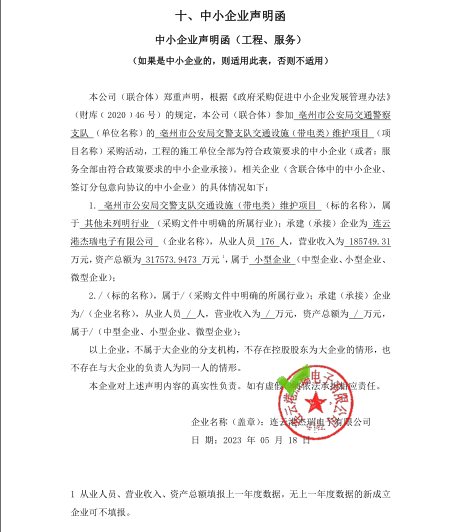 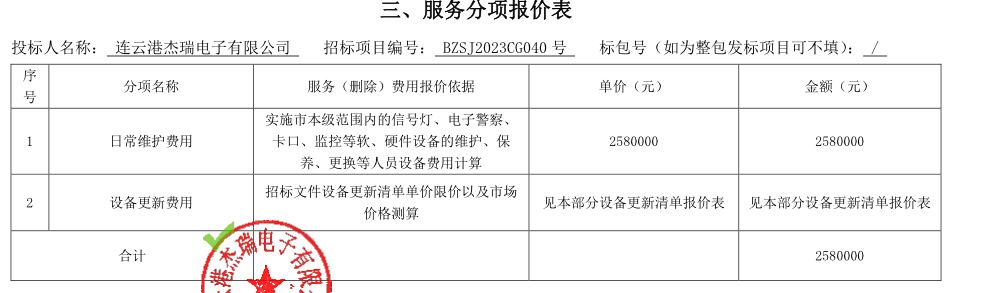 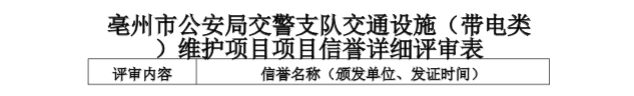 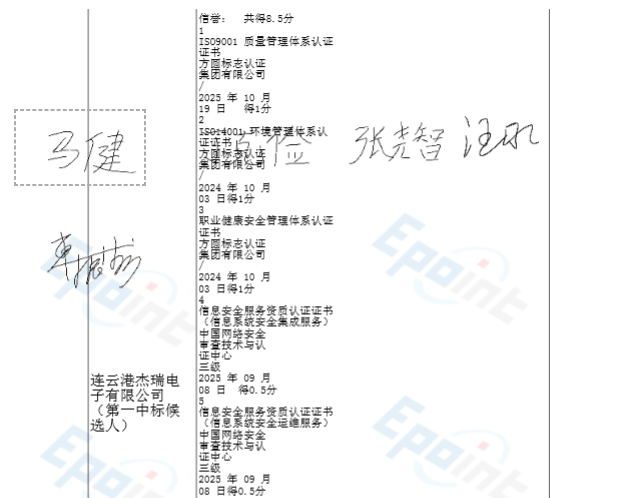 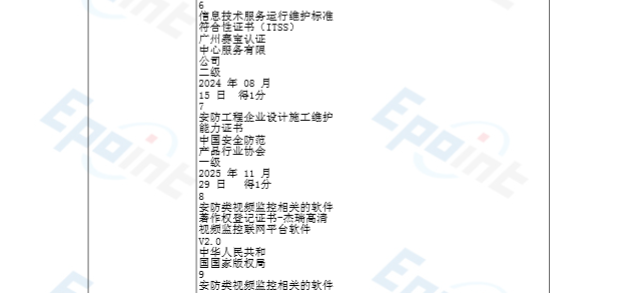 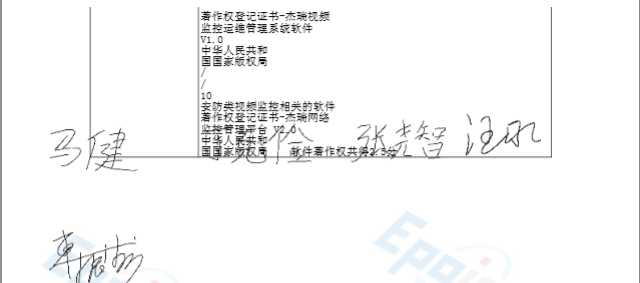 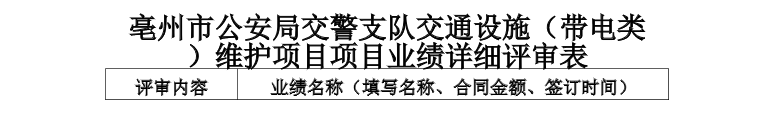 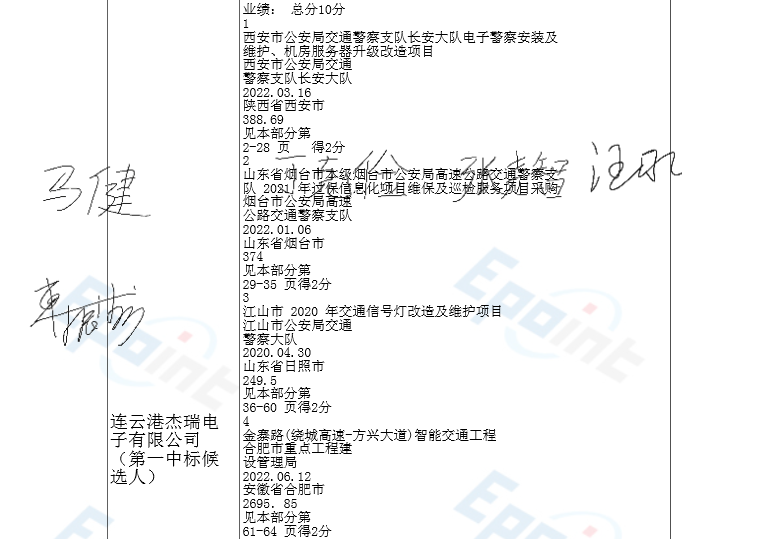 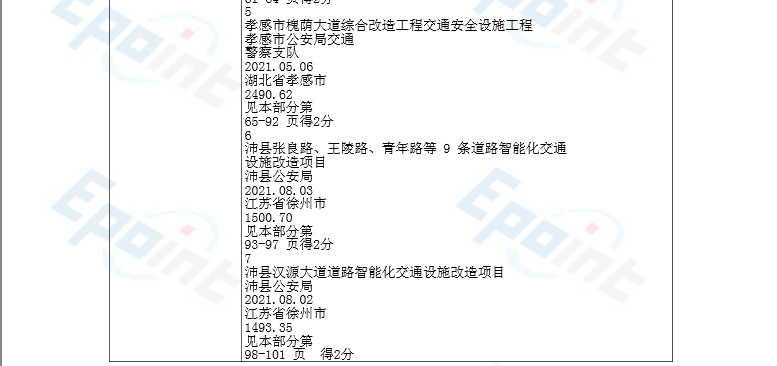 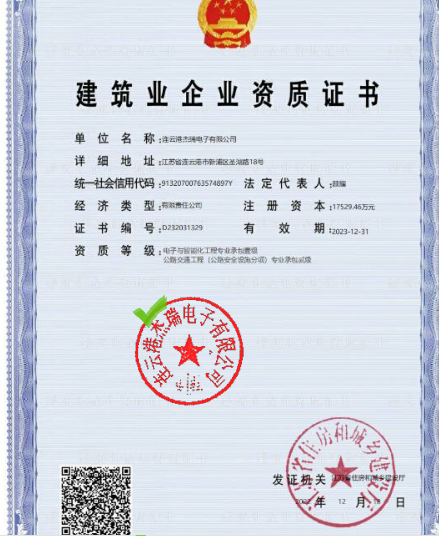 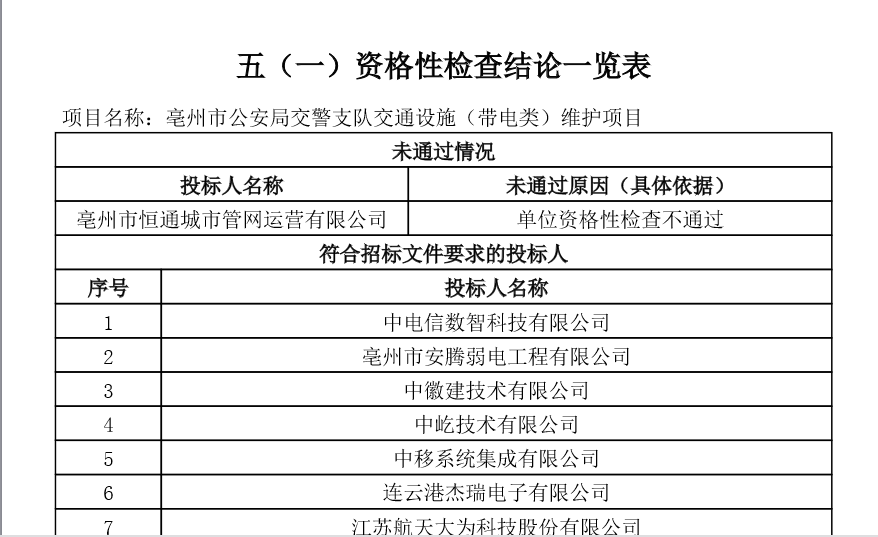 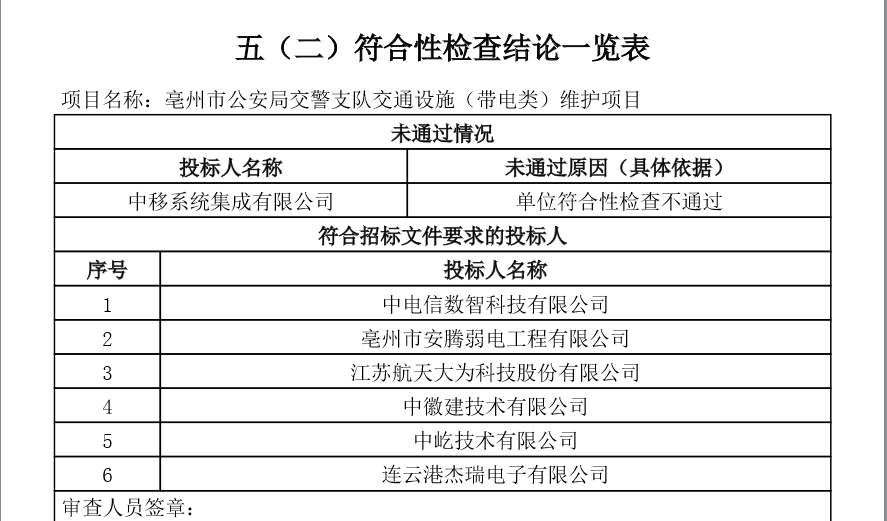 投标人名称总得分排序连云港杰瑞电子有限公司96.101江苏航天大为科技股份有限公司94.302中徽建技术有限公司90.923中屹技术有限公司53.154亳州市安腾弱电工程有限公司30.105中电信数智科技有限公司28.186